Tijdelijk politiereglement naar aanleiding van fietstocht Kwaremont Sluitingsprijs op 29 september 2019.AanleidingDe fietstocht Kwaremont Sluitingsprijs op 29 september 2019RegelgevingDe nieuwe gemeentewet;Het decreet lokaal bestuur;De wet betreffende de politie over het wegverkeer, gecoördineerd bij koninklijk besluit van 16 maart 1968;Het decreet van 16 mei 2008 betreffende de aanvullende reglementen op het wegverkeer en de plaatsing en bekostiging van de verkeerstekens;Het Koninklijk besluit van 1 december 1975 houdende algemeen reglement op de politie van het wegverkeer en van het gebruik van de openbare weg;Het ministerieel besluit van 11 oktober 1976 waarbij de minimumafmetingen en de bijzondere plaatsingsvoorwaarden van de verkeerstekens worden bepaald;de omzendbrief MOB/2009/01 van 3 april 2009;Feiten, context en argumentatieNaar aanleiding van de fietstocht Kwaremont Sluitingsprijs op 29 september 2019 zal een bevoorradingspost worden opgesteld op de parking Tirse;Om reden van reden van openbare veiligheid dienen politiemaatregelen getroffen te worden;BesluitArt. 1 - Ter gelegenheid van fietstocht Kwaremont Sluitingsprijs op 29 september 2019 zullen, tussen 7u en 18u, volgende politiemaatregelen van kracht zijn :- verboden parkeren en stilstaan op de laatste 3 parkeerstroken van de parking Tirse, met uitzondering van de voertuigen van de organisatie.Art.2.- Op de in artikel 1 aangeduide wegen zullen de gepaste signalisatietekens aangebracht en eventueel politieposten worden geplaatst om de getroffen maatregelen aan de weggebruikers kenbaar te maken.Art.3.- Deze verordening wordt bekendgemaakt zoals voorgeschreven in art. 287 van het decreet lokaal bestuur.Art.4.- Overtreders zullen gestraft worden zoals voorzien bij artikel 29 van de wet betreffende de politie op het wegverkeer, gecoördineerd bij KB. dd. 16 maart 1968 met latere wijzigingen en aanvullingen.Art.5.- Afschriften van deze bepalingen zullen ter kennisgeving overgemaakt worden aan de Zonechef politie Brakel.
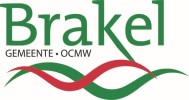 Uittreksel uit de notulen van het College van Burgemeester en Schepenen22 juli 2019Aanwezig:Stefaan Devleeschouwer, BurgemeesterMarleen Gyselinck, Peter Vanderstuyf, Sabine Hoeckman, Marc De Pessemier, Marin Devalck, SchepenenJurgen De Mets, Algemeen DirecteurVerontschuldigd:/Afwezig:/